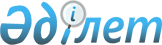 О внесении дополнения в постановление Правительства Республики Казахстан от 21 декабря 2007 года № 1254
					
			Утративший силу
			
			
		
					Постановление Правительства Республики Казахстан от 28 ноября 2008 года № 1104. Утратило силу постановлением Правительства Республики Казахстан от 29 декабря 2009 года N 2225

      Сноска. Утратило силу постановлением Правительства РК от 29.12.2009 N 2225 (порядок введения в действие см. п. 4).      Правительство Республики Казахстан ПОСТАНОВЛЯЕТ: 



      1. Внести в постановление Правительства Республики Казахстан от 21 декабря 2007 года № 1254 "Об утверждении перечня бюджетных инвестиционных проектов (программ), не требующих разработки технико-экономического обоснования" (САПП Республики Казахстан, 2007 г., № 47, ст. 572) следующее дополнение: 

      в Перечне бюджетных инвестиционных проектов (программ), не требующих разработки технико-экономического обоснования, утвержденных указанным постановлением: 



       пункт 3 дополнить подпунктом 8) следующего содержания: 

      "8) строительство ветеринарной лаборатории по исследованию генетически модифицированных организмов.". 



      2. Настоящее постановление вводится в действие со дня подписания.       Премьер-Министр 

      Республики Казахстан                       К. Масимов 
					© 2012. РГП на ПХВ «Институт законодательства и правовой информации Республики Казахстан» Министерства юстиции Республики Казахстан
				